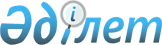 Қазақстан Республикасы Премьер-Министрінің 2009 жылғы 4 наурыздағы № 31-ө және 2009 жылғы 11 маусымдағы № 82-ө өкімдеріне өзгерістер мен толықтырулар енгізу туралыҚазақстан Республикасы Премьер-Министрінің 2011 жылғы 19 қаңтардағы № 3-ө Өкімі

      Қазақстан Республикасы Премьер-Министрінің кейбір өкімдеріне мынадай өзгерістер мен толықтырулар енгізілсін:



      1) «2009 - 2011 жылдары республикалық деңгейде өткізілетін мерейтойлар мен атаулы күндердің тізбесі туралы» Қазақстан Республикасы Премьер-Министрінің 2009 жылғы 4 наурыздағы № 31-ө өкімінде:



      көрсетілген өкіммен бекітілген 2009 - 2011 жылдары республикалық деңгейде өткізілетін мерейтойлар мен атаулы күндердің тізбесінде:



      4-бағанда:

      реттік нөмірі 8-1-жолда «МАМ» деген аббревиатура «БАМ, MM» деген аббревиатуралармен ауыстырылсын;

      реттік нөмірлері 9 және 10-жолдарда «МАМ» деген аббревиатура «MM, БАМ» деген аббревиатуралармен ауыстырылсын;



      Ескертпе: аббревиатуралардың толық жазылуы мынадай мазмұндағы жолдармен толықтырылсын:

      «MM - Қазақстан Республикасы Мәдениет министрлігі

      БАМ - Қазақстан Республикасы Байланыс және ақпарат министрлігі»;



      2) «Орталық және жергілікті атқарушы органдар мен «Бота» қоғамдық қорының 2009 - 2011 жылдарға арналған бірлескен іс-қимыл жоспарын мақұлдау туралы» Қазақстан Республикасы Премьер-Министрінің 2009 жылғы 11 маусымдағы № 82-ө өкімінде:



      көрсетілген өкіммен мақұлданған Орталық және жергілікті атқарушы органдар мен «Бота» қоғамдық қорының 2009 - 2011 жылдарға арналған бірлескен іс-қимыл жоспарында:

      реттік нөмірі 5-жолдың «Жауапты орындаушылар» деген бағанында «МАМ» деген аббревиатура «БАМ» деген аббревиатурамен ауыстырылсын;



      Ескертпеде: аббревиатуралардың толық жазылуында:

      «МАМ - Қазақстан Республикасы Мәдениет және ақпарат министрлігі» деген жол мынадай редакцияда жазылсын:

      «БАМ - Қазақстан Республикасы Байланыс және ақпарат министрлігі».      Премьер-Министр                            К. Мәсімов
					© 2012. Қазақстан Республикасы Әділет министрлігінің «Қазақстан Республикасының Заңнама және құқықтық ақпарат институты» ШЖҚ РМК
				